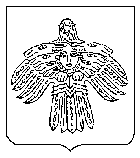 О внесении изменений в постановление администрации МОГО «Ухта» от 18 сентября 2020 г. № 2527 «О распределении гранта на поощрение муниципальных образований городских округов, муниципальных округов и муниципальных районов в Республике Коми, достигших наилучших результатов по увеличению базы доходов местного бюджета в 2019 году» В соответствии с Федеральным законом от 06.10.2003 № 131-ФЗ «Об общих принципах организации местного самоуправления в Российской Федерации»,  пунктом 8 статьи 35.1 Устава МОГО «Ухта», администрация постановляет:1. Внести в постановление администрации МОГО «Ухта»                                          от 18 сентября 2020 г. № 2527 «О распределении гранта на поощрение муниципальных образований городских округов, муниципальных округов и муниципальных районов в Республике Коми, достигших наилучших результатов по увеличению базы доходов местного бюджета в 2019 году» (далее - постановление) изменения следующего содержания:Приложение к постановлению изложить в редакции согласно приложению к настоящему постановлению.2. Настоящее постановление вступает в силу со дня его принятия и подлежит размещению на Официальном портале администрации                      МОГО «Ухта».3. Контроль за исполнением настоящего постановления оставляю за собой.Глава МОГО «Ухта» - руководительадминистрации МОГО «Ухта»                                                          М.Н. ОсмановПриложениек постановлениюадминистрации МОГО «Ухта»от 16 февраля 2023 г. № 316«Приложениек постановлениюадминистрации МОГО «Ухта»от 18 сентября 2020 г.  № 2527Распределениегранта на поощрение муниципальных образований городских округов, муниципальных округов и муниципальных районов в Республике Коми, достигших наилучших результатов по увеличению базы доходов местного бюджета в 2019 году__________________________»АДМИНИСТРАЦИЯМУНИЦИПАЛЬНОГО ОБРАЗОВАНИЯГОРОДСКОГО ОКРУГА«УХТА»АДМИНИСТРАЦИЯМУНИЦИПАЛЬНОГО ОБРАЗОВАНИЯГОРОДСКОГО ОКРУГА«УХТА»«УХТА»КАР  КЫТШЛÖНМУНИЦИПАЛЬНÖЙ  ЮКÖНСААДМИНИСТРАЦИЯ«УХТА»КАР  КЫТШЛÖНМУНИЦИПАЛЬНÖЙ  ЮКÖНСААДМИНИСТРАЦИЯ«УХТА»КАР  КЫТШЛÖНМУНИЦИПАЛЬНÖЙ  ЮКÖНСААДМИНИСТРАЦИЯ«УХТА»КАР  КЫТШЛÖНМУНИЦИПАЛЬНÖЙ  ЮКÖНСААДМИНИСТРАЦИЯПОСТАНОВЛЕНИЕШУÖМПОСТАНОВЛЕНИЕШУÖМПОСТАНОВЛЕНИЕШУÖМПОСТАНОВЛЕНИЕШУÖМПОСТАНОВЛЕНИЕШУÖМПОСТАНОВЛЕНИЕШУÖМПОСТАНОВЛЕНИЕШУÖМ16 февраля 2023 г.№316г.Ухта,  Республика Коми  №НаименованиеНаправление расходованияРазмер, (руб.)1МУ «Управление физической культуры и спорта» администрации МОГО «Ухта»(МУ «Спортивная школа №1»)Замена спортивного ограждения мини-футбольного поля в Детском парке996 150,002МУ «Управление физической культуры и спорта» администрации МОГО «Ухта»(МУ «Спортивная школа №1»)Замена окон397 020,003МУ «Управление культуры администрации МОГО «Ухта»(«Централизованная клубная система МОГО «Ухта»)Ремонтклуба-филиала поселка Боровой2 955 698,494МУ «Управление культуры администрации МОГО «Ухта»(«Централизованная клубная система МОГО «Ухта»)Ремонт зрительного зала, артистической и кладовой клуба-филиала пос.Подгорный (г.Ухта, ул.Кольцевая д.19)1 944 301,515МУ «Управление жилищно-коммунального хозяйства» администрации МОГО «Ухта»Создание и содержание мест (площадок) накопления ТКО1 409 492,006МУ «Управление жилищно-коммунального хозяйства» администрации МОГО «Ухта»Создание системы по раздельному накоплению отходов175 540,657МУ «Управление жилищно-коммунального хозяйства» администрации МОГО «Ухта»Выполнение работ по обустройству фонтанов121 797,35ИтогоИтогоИтого8 000 000,00